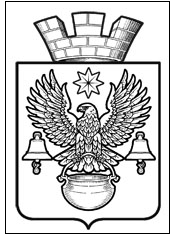 ПОСТАНОВЛЕНИЕАДМИНИСТРАЦИИ КОТЕЛЬНИКОВСКОГО ГОРОДСКОГО ПОСЕЛЕНИЯ                          КОТЕЛЬНИКОВСКОГО МУНИЦИПАЛЬНОГО РАЙОНА                                   
                                              ВОЛГОГРАДСКОЙ ОБЛАСТИ27.09.2021 г.                                                                                 № 682Об утверждении форм проверочных листов(списков контрольных вопросов), используемыхпри проведении плановых проверок по муниципальному жилищному контролю на территории Котельниковского городского поселения Котельниковского муниципального районаВолгоградской области         В соответствии с частью 11.3 статьи 9 Федерального закона от 26.12.2008 N 294-ФЗ "О защите прав юридических лиц и индивидуальных предпринимателей при осуществлении государственного контроля (надзора) и муниципального контроля", Постановлением Правительства РФ от 13.02.2017 N 177 "Об утверждении общих требований к разработке и утверждению проверочных листов (списков контрольных вопросов)", Жилищным кодексом Российской Федерации, Федеральным законом от 31.07.2020 248-ФЗ «О государственном контроле (надзоре) и муниципальном контроле в Российской Федерации»,  руководствуясь  Федеральным законом от 06.10.2003 г. №131-ФЗ «Об общих принципах организации местного самоуправления в Российской Федерации», Уставом Котельниковского городского поселения,  администрация Котельниковского городского поселения ПОСТАНОВЛЯЕТ:Утвердить прилагаемую форму проверочного листа (списка контрольных вопросов), используемого при проведении плановой проверки по муниципальному жилищному контролю в отношении юридических лиц, индивидуальных предпринимателей, осуществляющих управление многоквартирными домами, оказывающих услуги и (или) выполняющих работы по содержанию и ремонту общего имущества в многоквартирных домах на территории Котельниковского городского поселения, согласно приложению №1.Утвердить прилагаемую форму проверочного листа (списка контрольных вопросов), используемого при проведении плановой проверки по муниципальному жилищному контролю в отношении муниципального жилищного фонда на территории Котельниковского  городского поселения, согласно приложению №2.Постановление администрации от 17.08.2021г. № 573 «Об утверждении формы проверочного листа (списка контрольных вопросов), используемого при осуществлении муниципального жилищного контроля на территории Котельниковского городского поселения» признать утратившим силу.Контроль за исполнением настоящего постановления оставляю за собой.Настоящее постановление подлежит обнародованию на официальном сайте администрации Котельниковского городского поселения.Глава Котельниковскогогородского поселения                                                                                       А.Л. ФедоровПриложение №1к постановлению администрацииКотельниковского городского поселенияот 27 сентября 2021 г. №682ПРОВЕРОЧНЫЙ ЛИСТ (список контрольных вопросов), используемый при проведении плановой проверки по муниципальному жилищному контролю в отношении юридических лиц, индивидуальных предпринимателей, осуществляющих управление многоквартирными домами, оказывающих услуги и (или) выполняющих работы по содержанию и ремонту общего имущества в многоквартирных домах на территории Котельниковского  городского поселения Котельниковского муниципального района Волгоградской области1. Предмет муниципального контроля за соблюдением юридическими лицами и индивидуальными предпринимателями, осуществляющими управление многоквартирными домами, оказывающими услуги и (или) выполняющими работы по содержанию и ремонту общего имущества в многоквартирных домах на территории Котельниковского городского поселения жилищного законодательства ограничивается обязательными требованиями, установленными муниципальными правовыми актами, изложенными в форме проверочного листа (списке контрольных вопросов), в рамках полномочий органов местного самоуправления по решению вопросов местного значения.2. Наименование организации, фамилия, имя, отчество (при наличии) гражданина:__________________________________________________________________________________________________________________________________________________________3. Место проведения контрольного мероприятия с заполнением проверочного листа:__________________________________________________________________________________________________________________________________________________________4. Реквизиты  решения о проведении контрольного мероприятия:__________________________________________________________________________________________________________________________________________________________(номер, дата распоряжения о проведении контрольного мероприятия)5. Учетный  номер  контрольного мероприятия и дата присвоения учетного номера 
в Едином реестре проверок:__________________________________________________________________________________________________________________________________________________________  6. Должность, фамилия, имя, отчество (при наличии) должностного лица (лиц), проводящего (их) контрольное мероприятие:_______________________________________________________________________________________________________________________________________________________________________________________________________________________________________ 7. Перечень вопросов, отражающих содержание обязательных требований, требований, установленных муниципальными правовыми актами, ответы на которые однозначно свидетельствуют о соблюдении или несоблюдении юридическим лицом, индивидуальным предпринимателем обязательных требований, требований, установленных муниципальными правовыми актами, составляющих предмет проверки:__________________________________________________________________________________________________________________________________________________________(пояснения и дополнения по контрольным вопросам, содержащимся в перечне)Приложение №2к постановлению администрацииКотельниковского городского поселенияот 27 сентября 2021 г. №682ПРОВЕРОЧНЫЙ ЛИСТ (список контрольных вопросов), используемый при проведении плановой проверки по муниципальному жилищному контролю в отношении муниципального жилищного фонда на территории Котельниковского  городского поселения Котельниковского муниципального района Волгоградской области1. Предмет муниципального контроля за соблюдением гражданами жилищного законодательства ограничивается обязательными требованиями, установленными муниципальными правовыми актами, изложенными в форме проверочного листа (списке контрольных вопросов), в рамках полномочий органов местного самоуправления по решению вопросов местного значения.2. Фамилия, имя, отчество (при наличии) гражданина. адрес:__________________________________________________________________________________________________________________________________________________________3. Место проведения контрольного мероприятия с заполнением проверочного листа:__________________________________________________________________________________________________________________________________________________________4. Реквизиты  решения о проведении контрольного мероприятия:__________________________________________________________________________________________________________________________________________________________(номер, дата распоряжения о проведении контрольного мероприятия)5. Учетный  номер  контрольного мероприятия и дата присвоения учетного номера 
в Едином реестре проверок:__________________________________________________________________________________________________________________________________________________________  6. Должность, фамилия, имя, отчество (при наличии) должностного лица (лиц), проводящего (их) контрольное мероприятие:_______________________________________________________________________________________________________________________________________________________________________________________________________________________________________ 7. Перечень вопросов, отражающих содержание обязательных требований, требований, установленных муниципальными правовыми актами, ответы на которые однозначно свидетельствуют о соблюдении или несоблюдении юридическим лицом, индивидуальным предпринимателем обязательных требований, требований, установленных муниципальными правовыми актами, составляющих предмет проверки:__________________________________________________________________________________________________________________________________________________________(пояснения и дополнения по контрольным вопросам, содержащимся в перечне)п/пПеречень вопросов, отражающих содержание обязательных требованийРеквизиты нормативных правовых актов, с указанием их структурных единиц, которыми установлены обязательные требованияОтветы на вопрос (да/нет/не распространяется)Подготовлены ли (оформлены) предложения по вопросам содержания и ремонта общего имущества собственников помещений в многоквартирном доме для их рассмотрения общим собранием собственников  жилых помещений МКД на текущий год (и на предыдущий год)?пп. "в" п. 4 Правил осуществления деятельности по управлению многоквартирными домами, утвержденных Постановление Правительства РФ от 15.05.2013 № 416 «О порядке осуществления деятельности по управлению многоквартирными домами» (далее – Правила № 416)Соблюден ли порядок определения размера платы за коммунальные услуги?ст. 153, 154, 155, 157, 159, 160 и ч. 4 ст. 158 Жилищного кодекса РФ (далее – ЖК РФ);Правила предоставления коммунальных услуг собственникам и пользователям помещений в многоквартирных домах и жилых домов, утвержденных  Постановлением Правительства РФ от 06.05.2011 № 354 «О предоставлении коммунальных услуг собственникам и пользователям помещений в многоквартирных домах и жилых домов» (далее - Правила № 354);пп. 29, 44 Правил установления и определения нормативов потребления коммунальных услуг и нормативов потребления коммунальных ресурсов в целях содержания общего имущества в многоквартирном доме, утвержденных постановлением Правительства РФ от 23.05.2006 (далее - Правила N 306)Соблюден ли порядок установления размера платы за содержание жилого помещения?ч. 4 ст. 158 ЖК РФ;пп. 34, 36 Правил содержания общего имущества в многоквартирном доме, утвержденных постановлением Правительства РФ от 13.08.2006 № 491 «Об утверждении Правил содержания общего имущества в многоквартирном доме и правил изменения размера платы за содержание жилого помещения в случае оказания услуг и выполнения работ по управлению, содержанию и ремонту общего имущества в многоквартирном доме ненадлежащего качества и (или) с перерывами, превышающими установленную продолжительность» (далее - Правила № 491)Отвечают ли требованиям законодательства документы на оплату жилищных и коммунальных услуг и указанию информации, подлежащих отражению в данных документах?ч. 2 ст. 171 ЖК РФ, ч. 2, пп. "ж" п. 4 Правил N 416;Приказ Минстроя России от 26.01.2018 N 43/пр "Об утверждении примерной формы платежного документа для внесения платы за содержание и ремонт жилого помещения и предоставление коммунальных услуг" (далее - Приказ Минстроя от 26.01.2018 N 43/пр)Имеется ли в наличии заключенный договор со специализированной организацией на техническое обслуживание, ремонт и на аварийно-диспетчерское обеспечение внутридомового газового оборудования?ч. 1 - 1.2, 2.1 - 2.2 ст. 161 ЖК РФ;пп. "д" п. 4 Правил N 416;пп. "а" п. 4; пп. 6 и 7 Правил пользования газом в части обеспечения безопасности при использовании и содержании внутридомового и внутриквартирного газового оборудования при предоставлении коммунальной услуги по газоснабжению, утвержденных Постановлением Правительства РФ от 14.05.2013 N 410 (далее - Правила N 410)Имеется ли в наличии заключенный договор с лицензированной организацией на проверку, очистку и (или) ремонт дымовых и вентиляционных каналов?ч. 1 - 1.2; 2.1 - 2.2 ст. 161 ЖК РФ;пп. "д" п. 4 Правил N 416;пп. 5 и 11 Правил N 410Выполняются ли работы по проверке технического состояния видимых частей конструкций с выявлением:- признаков неравномерных осадок фундаментов всех типов;- коррозии арматуры, расслаивания, трещин, выпучивания, отклонения от вертикали в домах с бетонными, железобетонными и каменными фундаментами;- поражения гнилью и частичного разрушения деревянного основания в домах со столбчатыми или свайными деревянными фундаментами (при выявлении нарушений - организуются ли работы по разработке контрольных шурфов в местах обнаружения дефектов, детальному обследованию и составлению плана мероприятий по устранению причин нарушения и восстановлению эксплуатационных свойств конструкций)?ч. 1 - 1.2; 2.1 - 2.2 ст. 161 ЖК РФ;пп. "а", "з" п. 11 Правил № 491;п. 1 Минимального переченя услуг и работ, необходимых для обеспечения надлежащего содержания общего имущества в многоквартирном доме, утверждённого постановлением Правительства РФ от 03.04.2013 № 290 «О минимальном перечне услуг и работ, необходимых для обеспечения надлежащего содержания общего имущества в многоквартирном доме, и порядке их оказания и выполнения» (далее – Минимальный перечень № 290);пп. "д" п. 4 Правил № 416Выполняются ли работы по проверке состояния гидроизоляции фундаментов и систем водоотвода фундамента (при выявлении нарушений - организуются ли работы по восстановлению работоспособности гидроизоляции фундаментов и систем водоотвода фундамента)?ч. 1 - 1.2; 2.1 - 2.2 ст. 161 ЖК РФ;пп. "а", "з" п. 11 Правил № 491;п. 1 Минимального перечня № 290;пп. "д" п. 4 Правил № 416Выполняются ли работы по проверке состояния помещений подвалов, входов в подвалы и приямков?ч. 1 - 1.2; 2.1 - 2.2 ст. 161 ЖК РФ;пп. "а", "з" п. 11 Правил № 491;п. 2 Минимального перечня № 290;пп. "д" п. 4 Правил № 416Выполняются ли работы по принятию мер, исключающие подтопление, захламление, загрязнение и загромождение помещений подвалов, входов в подвалы и приямков?ч. 1 - 1.2; 2.1 - 2.2 ст. 161 ЖК РФ;пп. "а", "з" п. 11 Правил № 491;п. 2 Минимального перечня № 290;пп. "д" п. 4 Правил № 416Выполняются ли работы по контролю за состоянием дверей подвалов и технических подполий, запорных устройств на них (при выявлении нарушений - проводится ли организация работ по устранению выявленных неисправностей)?ч. 1 - 1.2; 2.1 - 2.2 ст. 161 ЖК РФ;пп. "а", "з" п. 11 Правил № 491;п. 2 Минимального перечня № 290;пп. "д" п. 4 Правил № 416Выполняются ли работы по выявлению отклонений от проектных условий эксплуатации, несанкционированного изменения конструктивного решения, признаков потери несущей способности, наличия деформаций, нарушения теплозащитных свойств, гидроизоляции между цокольной частью здания и стенами, неисправности водоотводящих устройств в отношении стен многоквартирных домов (в случае выявления повреждений и нарушений - составляется ли план мероприятий по инструментальному обследованию стен, восстановлению проектных условий их эксплуатации и его выполнению)?ч. 1 - 1.2; 2.1 - 2.2 ст. 161 ЖК РФ;пп. "а", "з" п. 11 Правил № 491;п. 3 Минимального перечня № 290;пп. "д" п. 4 Правил № 416Выполняются ли работы по выявлению следов коррозии, деформаций и трещин в местах расположения арматуры и закладных деталей, наличия трещин в местах примыкания внутренних поперечных стен к наружным стенам из несущих и самонесущих панелей, из крупноразмерных блоков (в случае выявления повреждений и нарушений - составляется ли план мероприятий по инструментальному обследованию стен, восстановлению проектных условий их эксплуатации и его выполнению)?ч. 1 - 1.2; 2.1 - 2.2 ст. 161 ЖК РФ;пп. "а", "з" п. 11 Правил № 491;п. 3 Минимального перечня № 290;пп. "д" п. 4 Правил № 416Выполняются ли работы по выявлению нарушений условий эксплуатации, несанкционированных изменений конструктивного решения, выявлению прогибов, трещин и колебаний перекрытий и покрытий многоквартирных домов (при выявлении повреждений и нарушений - разрабатывается ли план восстановительных работ (при необходимости), организовано ли проведение восстановительных работ)?ч. 1 - 1.2; 2.1 - 2.2 ст. 161 ЖК РФ;пп. "а", "з" п. 11 Правил № 491;п. 4 Минимального перечня № 290;пп. "д" п. 4 Правил № 416Выполняются ли работы по выявлению зыбкости перекрытия, наличия, характера и величины трещин в штукатурном слое, целостности несущих деревянных элементов и мест их опирания, следов протечек на потолке, плотности и влажности засыпки, поражения гнилью и жучками-точильщиками деревянных элементов в домах с деревянными перекрытиями и покрытиями (при выявлении повреждений и нарушений - разрабатывается ли план восстановительных работ (при необходимости), организовано ли проведение восстановительных работ)?ч. 1 - 1.2; 2.1 - 2.2 ст. 161 ЖК РФ;пп. "а", "з" п. 11 Правил № 491;п. 4 Минимального перечня № 290;пп. "д" п. 4 Правил № 416Выполняются ли работы по выявлению разрушений или выпадения кирпичей, разрывов или выдергивания стальных связей и анкеров, повреждений кладки под опорами балок и перемычек, раздробления камня или смещения рядов кладки по горизонтальным швам в домах с кирпичными столбами (при выявлении повреждений и нарушений - разрабатывается ли план восстановительных работ (при необходимости), организовано ли проведение восстановительных работ)?ч. 1 - 1.2; 2.1 - 2.2 ст. 161 ЖК РФ;пп. "а", "з" п. 11 Правил № 491;п. 5 Минимального перечня № 290;пп. "д" п. 4 Правил № 416Выполняются ли работы по выявлению поверхностных отколов и отслоения защитного слоя бетона в растянутой зоне, оголения и коррозии арматуры, крупных выбоин и сколов бетона в сжатой зоне в домах с монолитными и сборными железобетонными балками перекрытий и покрытий (при выявлении повреждений и нарушений - разрабатывается ли план восстановительных работ (при необходимости), организовано ли проведение восстановительных работ)?ч. 1 - 1.2; 2.1 - 2.2 ст. 161 ЖК РФ;пп. "а", "з" п. 11 Правил № 491;п. 6 Минимального перечня № 290;пп. "д" п. 4 Правил № 416Выполняются ли работы по выявлению увлажнения и загнивания деревянных балок, нарушений утепления заделок балок в стены, разрывов или надрывов древесины около сучков и трещин в стыках на плоскости скалывания (при выявлении повреждений и нарушений - разрабатывается ли план восстановительных работ (при необходимости), организовано ли проведение восстановительных работ)?ч. 1 - 1.2; 2.1 - 2.2 ст. 161 ЖК РФ;пп. "а", "з" п. 11 Правил № 491;п. 6 Минимального перечня № 290;пп. "д" п. 4 Правил № 416Выполняются ли работы по проверке кровли на отсутствие протечек (при выявлении нарушений, приводящих к протечкам, - осуществляется ли незамедлительное их устранение, в остальных случаях - разрабатывается ли план восстановительных работ (при необходимости), организовано ли проведение восстановительных работ)?ч. 1 - 1.2; 2.1 - 2.2 ст. 161 ЖК РФ;пп. "а", "з" п. 11 Правил № 491;п. 7 Минимального перечня № 290;пп. "д" п. 4 Правил № 416Выполняются ли работы по выявлению деформации и повреждений несущих кровельных конструкций, креплений элементов несущих конструкций крыши (при выявлении нарушений, приводящих к протечкам, - осуществляется ли незамедлительное их устранение, в остальных случаях - разрабатывается ли план восстановительных работ (при необходимости), организовано ли проведение восстановительных работ)?ч. 1 - 1.2; 2.1 - 2.2 ст. 161 ЖК РФ;пп. "а", "з" п. 11 Правил № 491;п. 7 Минимального перечня № 290;пп. "д" п. 4 Правил № 416Выполняются ли работы по проверке антисептической и противопожарной защиты деревянных конструкций крыши (при выявлении нарушений, приводящих к протечкам, - осуществляется ли незамедлительное их устранение, в остальных случаях - разрабатывается ли план восстановительных работ (при необходимости), организовано ли проведение восстановительных работ)?ч. 1 - 1.2; 2.1 - 2.2 ст. 161 ЖК РФ;пп. "а", "з" п. 11 Правил № 491;п. 7 Минимального перечня № 290;пп. "д" п. 4 Правил № 416Выполняются ли работы по выявлению деформации и повреждений водоотводящих устройств и оборудования, водоприемных воронок внутреннего водостока крыш многоквартирных домов (при выявлении нарушений, приводящих к протечкам, - осуществляется ли незамедлительное их устранение, в остальных случаях - разрабатывается ли план восстановительных работ (при необходимости), организовано ли проведение восстановительных работ)?ч. 1 - 1.2; 2.1 - 2.2 ст. 161 ЖК РФ;пп. "а", "з" п. 11 Правил № 491;пп. 7 Минимального перечня № 290;пп. "д" п. 4 Правил № 416Выполняются ли работы по выявлению деформации и повреждений слуховых окон (при выявлении нарушений, приводящих к протечкам, - осуществляется ли незамедлительное их устранение, в остальных случаях - разрабатывается ли план восстановительных работ (при необходимости), организовано ли проведение восстановительных работ)?ч. 1 - 1.2; 2.1 - 2.2 ст. 161 ЖК РФ;пп. "а", "з" п. 11 Правил № 491;п. 7 Минимального перечня № 290;пп. "д" п. 4 Правил № 416Выполняются ли работы по выявлению деформации и повреждений выходов на крыши (при выявлении нарушений, приводящих к протечкам, - осуществляется ли незамедлительное их устранение, в остальных случаях - разрабатывается ли план восстановительных работ (при необходимости), организовано ли проведение восстановительных работ)?ч. 1 - 1.2; 2.1 - 2.2 ст. 161 ЖК РФ;пп. "а", "з" п. 11 Правил № 491;п. 7 Минимального перечня № 290;пп. "д" п. 4 Правил № 416Выполняются ли работы по выявлению деформации и повреждений осадочных и температурных швов (при выявлении нарушений, приводящих к протечкам, - осуществляется ли незамедлительное их устранение, в остальных случаях - разрабатывается ли план восстановительных работ (при необходимости), организовано ли проведение восстановительных работ)?ч. 1 - 1.2; 2.1 - 2.2 ст. 161 ЖК РФ;пп. "а", "з" п. 11 Правил № 491;п. 7 Минимального перечня № 290;пп. "д" п. 4 Правил № 416Выполняются ли работы по проверке состояния защитных бетонных плит и ограждений, фильтрующей способности дренирующего слоя, мест опирания железобетонных коробов и других элементов на эксплуатируемых крышах (при выявлении нарушений, приводящих к протечкам, - осуществляется ли незамедлительное их устранение, в остальных случаях - разрабатывается ли план восстановительных работ (при необходимости), организовано ли проведение восстановительных работ)?ч. 1 - 1.2; 2.1 - 2.2 ст. 161 ЖК РФ;пп. "а", "з" п. 11 Правил № 491;п. 7 Минимального перечня № 290;пп. "д" п. 4 Правил № 416Выполняются ли работы по контролю состояния оборудования или устройств, предотвращающих образование наледи и сосулек (при выявлении нарушений, приводящих к протечкам, - осуществляется ли незамедлительное их устранение, в остальных случаях - разрабатывается ли план восстановительных работ (при необходимости), организовано ли проведение восстановительных работ)?ч. 1 - 1.2; 2.1 - 2.2 ст. 161 ЖК РФ;пп. "а", "з" п. 11 Правил № 491;п. 7 Минимального перечня № 290;пп. "д" п. 4 Правил № 416Выполняются ли работы по осмотру потолков верхних этажей домов с совмещенными (бесчердачными) крышами для обеспечения нормативных требований их эксплуатации в период продолжительной и устойчивой отрицательной температуры наружного воздуха, влияющей на возможные промерзания их покрытий (при выявлении нарушений, приводящих к протечкам, - осуществляется ли незамедлительное их устранение, в остальных случаях - разрабатывается ли план восстановительных работ (при необходимости), организовано ли проведение восстановительных работ)?ч. 1 - 1.2; 2.1 - 2.2 ст. 161 ЖК РФ;пп. "а", "з" п. 11 Правил № 491;п. 7 Минимального перечня № 290;пп. "д" п. 4 Правил № 416Выполняются ли работы по проверке и при необходимости очистке кровли и водоотводящих устройств от мусора, грязи и наледи, препятствующих стоку дождевых и талых вод (при выявлении нарушений, приводящих к протечкам, - осуществляется ли незамедлительное их устранение, в остальных случаях - разрабатывается ли план восстановительных работ (при необходимости), организовано ли проведение восстановительных работ)?ч. 1 - 1.2; 2.1 - 2.2 ст. 161 ЖК РФ;пп. "а", "з" п. 11 Правил № 491;п. 7 Минимального перечня № 290;пп. "д" п. 4 Правил № 416Выполняются ли работы по проверке и при необходимости очистке кровли от скопления снега и наледи (при выявлении нарушений, приводящих к протечкам, - осуществляется ли незамедлительное их устранение, в остальных случаях - разрабатывается ли план восстановительных работ (при необходимости), организовано ли проведение восстановительных работ)?ч. 1 - 1.2; 2.1 - 2.2 ст. 161 ЖК РФ;пп. "а", "з" п. 11 Правил № 491;п. 7 Минимального перечня № 290пп. "д" п. 4 Правил № 416Выполняются ли работы по проверке и при необходимости восстановлению защитного окрасочного слоя металлических элементов, окраска металлических креплений кровель антикоррозийными защитными красками и составами (при выявлении нарушений, приводящих к протечкам, - осуществляется ли незамедлительное их устранение, в остальных случаях - разрабатывается ли план восстановительных работ (при необходимости), организовано ли проведение восстановительных работ)?ч. 1 - 1.2; 2.1 - 2.2 ст. 161 ЖК РФ;пп. "а", "з" п. 11 Правил № 491;п. 7 Минимального перечня № 290;пп. "д" п. 4 Правил № 416Выполняются ли работы по выявлению деформаций и повреждений в несущих конструкциях лестниц, надежности крепления ограждений, выбоин и сколов в ступенях (при выявлении повреждений и нарушений - разрабатывается ли план восстановительных работ (при необходимости), организовано ли проведение восстановительных работ)?ч. 1 - 1.2; 2.1 - 2.2 ст. 161 ЖК РФ;пп. "а", "з" п. 11 Правил № 491;п. 8 Минимального перечня № 290;пп. "д" п. 4 Правил № 416Выполняются ли работы по выявлению прогибов несущих конструкций, нарушений крепления тетив к балкам, поддерживающим лестничные площадки, врубок в конструкции лестницы, а также наличия гнили и жучков-точильщиков в домах с деревянными лестницами (при выявлении повреждений и нарушений - разрабатывается ли план восстановительных работ (при необходимости), организовано ли проведение восстановительных работ)?ч. 1 - 1.2; 2.1 - 2.2 ст. 161 ЖК РФ;пп. "а", "з" п. 11 Правил № 491;п. 8 Минимального перечня № 290;пп. "д" п. 4 Правил № 416Выполняются ли работы по выявлению нарушений отделки фасадов и их отдельных элементов, ослабления связи отделочных слоев со стенами, нарушений сплошности и герметичности наружных водостоков (при выявлении повреждений и нарушений - разрабатывается ли план восстановительных работ (при необходимости), организовано ли проведение восстановительных работ)?ч. 1 - 1.2; 2.1 - 2.2 ст. 161 ЖК РФ;пп. "а", "з" п. 11 Правил № 491;пп. "д" п. 4 Правил № 416;п. 9 Минимального перечня № 290Выполняются ли работы по контролю за состоянием и организации восстановления или замены отдельных элементов крылец и зонтов над входами в здание, в подвалы и над балконами (при выявлении повреждений и нарушений - разрабатывается ли план восстановительных работ (при необходимости), организовано ли проведение восстановительных работ)?ч. 1 - 1.2; 2.1 - 2.2 ст. 161 ЖК РФ;пп. "а", "з" п. 11 Правил № 491;п. 9 Минимального перечня № 290;пп. "д" п. 4 Правил № 416Выполняются ли работы по контролю за состоянием и организации работ по восстановлению плотности притворов входных дверей, самозакрывающихся устройств (доводчики, пружины), ограничителей хода дверей (остановы) (при выявлении повреждений и нарушений - разрабатывается ли план восстановительных работ (при необходимости), организовано ли проведение восстановительных работ)?ч. 1 - 1.2; 2.1 - 2.2 ст. 161 ЖК РФ;пп. "з" п. 11 Правил № 491;п. 9 Минимального перечня № 290;пп. "д" п. 4 Правил № 416Выполняются ли работы по выявлению зыбкости, выпучивания, наличия трещин в теле перегородок и в местах сопряжения между собой и с капитальными стенами, перекрытиями, отопительными панелями, дверными коробками, в местах установки санитарно-технических приборов и прохождения различных трубопроводов (при выявлении повреждений и нарушений - разрабатывается ли план восстановительных работ (при необходимости), организовано ли проведение восстановительных работ)?ч. 1 - 1.2; 2.1 - 2.2 ст. 161 ЖК РФ;пп. "а", "з" п. 11 Правил № 491;п. 10 Минимального перечня № 290;пп. "д" п. 4 Правил № 416Выполняются ли работы по ремонту подъездов с периодичностью, установленной законодательством?ч. 1 - 1.2; 2.1 - 2.2 ст. 161 ЖК РФ;пп. "а", "з" п. 11 Правил № 491;п. 11 Минимального перечня № 290;пп. "д" п. 4 Правил № 416п. 2.3.4. Правил и норм технической эксплуатации жилищного фонда № 170 от 27.09.2003 г.При наличии угрозы обрушения отделочных слоев или нарушения защитных свойств отделки по отношению к несущим конструкциям и инженерному оборудованию - осуществляется ли их устранение?ч. 1 - 1.2; 2.1 - 2.2 ст. 161 ЖК РФ;пп. "а", "з" п. 11 Правил № 491;п. 11 Минимального перечня № 290;пп. "д" п. 4 Правил № 416Выполняются ли работы по проверке состояния основания и поверхностного слоя полов помещений, относящихся к общему имуществу в многоквартирном доме (при выявлении повреждений и нарушений - разрабатывается ли план восстановительных работ (при необходимости), организовано ли проведение восстановительных работ)?ч. 1 - 1.2; 2.1 - 2.2 ст. 161 ЖК РФ;пп. "а", "з" п. 11 Правил № 491;п. 12 Минимального перечня № 290;пп. "д" п. 4 Правил № 416Выполняются ли работы по проверке состояния целостности оконных и дверных заполнений, плотности притворов, механической прочности и работоспособности фурнитуры элементов оконных и дверных заполнений в помещениях, относящихся к общему имуществу в многоквартирном доме (при выявлении нарушений в отопительный период - осуществляется ли незамедлительный ремонт, в остальных случаях - разрабатывается ли план и проведение восстановительных работ (при необходимости), организовано ли проведение восстановительных работ)?ч. 1 - 1.2; 2.1 - 2.2 ст. 161 ЖК РФ;пп. "з", "и" п. 11 Правил № 491;п. 13 Минимального перечня № 290;пп. "д" п. 4 Правил № 416Выполняются ли работы по проверке утепления теплых чердаков, плотности закрытия входов на них (при выявлении повреждений и нарушений - разрабатывается ли план восстановительных работ (при необходимости), организовано ли проведение восстановительных работ)?пп. "а", "з" п. 11 Правил № 491;п. 15 Минимального перечня № 290;пп. "д" п. 4 Правил № 416Выполняются ли работы по устранению неплотностей в вентиляционных каналах и шахтах, устранению засоров в каналах, устранению неисправностей шиберов и дроссель-клапанов в вытяжных шахтах, зонтов над шахтами и дефлекторов, замена дефективных вытяжных решеток и их креплений (при выявлении повреждений и нарушений - разрабатывается ли план восстановительных работ (при необходимости), организовано ли проведение восстановительных работ)?пп. "а", "з" п. 11 Правил № 491;п. 15 Минимального перечня № 290;пп. "д" п. 4 Правил № 416Выполняются ли гидравлические и тепловые испытания оборудования индивидуальных тепловых пунктов и водоподкачек, узлов ввода и систем отопления, промывка и регулировка систем отопления?ч. 1 - 1.2; 2.1 - 2.2 ст. 161 ЖК РФ;пп. "а", "в", "з" п. 11 Правил № 491;пп. 17, 19 Минимального перечня № 290;пп. "д" п. 4 Правил № 416Выполняются ли работы по очистке теплообменного оборудования для удаления накипно-коррозионных отложений?ч. 1 - 1.2; 2.1 - 2.2 ст. 161 ЖК РФ;пп. "а", "в", "з" п. 11 Правил № 491;п. 17 Минимального перечня № 290;пп. "д" п. 4 Правил № 416Выполняются ли работы по проверке исправности, работоспособности, регулировке и техническому обслуживанию насосов, запорной арматуры, контрольно-измерительных приборов, автоматических регуляторов и устройств, коллективных (общедомовых) приборов учета, расширительных баков и элементов, скрытых от постоянного наблюдения (разводящих трубопроводов и оборудования на чердаках, в подвалах и каналах)?ч. 1 - 1.2; 2.1 - 2.2 ст. 161 ЖК РФ;пп. "а", "в", "з" п. 11 Правил № 491;п. 18 Минимального перечня № 290;пп. "д" п. 4 Правил № 416Выполняются ли работы по контролю состояния и незамедлительному восстановлению герметичности участков трубопроводов и соединительных элементов в случае их разгерметизации?ч. 1 - 1.2; 2.1 - 2.2 ст. 161 ЖК РФ;пп. "а", "в", "з" п. 11 Правил № 491;п. 18 Минимального перечня № 290;пп. "д" п. 4 Правил № 416Выполняются ли работы по контролю за состоянием и восстановлением исправности элементов внутренней канализации, канализационных вытяжек, внутреннего водостока, дренажных систем и дворовой канализации?пп. "з" п. 11 Правил № 491;п. 18 Минимального перечня № 290;пп. "д" п. 4 Правил № 416Выполняются ли работы по проверке заземления оболочки электрокабеля, оборудования (насосы, щитовые вентиляторы и др.), замеру сопротивления изоляции проводов, трубопроводов и восстановления цепей заземления по результатам проверки?пп. "з" п. 11 Правил № 491;п. 20 Минимального перечня № 290Проводятся ли работы по оказанию услуг по сухой и влажной уборке тамбуров, лестничных площадок и маршей, пандусов?ч. 1 - 1.2; 2.1 - 2.2 ст. 161 ЖК РФ;пп. "з" п. 11 Правил № 491;п. 23 Минимального перечня № 290;пп. "д" п. 4 Правил № 416Проводятся ли работы по оказанию услуг по влажной протирке подоконников, оконных решеток, перил лестниц, шкафов для электросчетчиков слаботочных устройств, почтовых ящиков, дверных коробок, полотен дверей, доводчиков, дверных ручек, входящих в состав общего имущества многоквартирного дома?ч. 1 - 1.2; 2.1 - 2.2 ст. 161 ЖК РФ;пп. "з" п. 11 Правил № 491;п. 23 Минимального перечня № 290;пп. "д" п. 4 Правил № 416Проводятся ли работы по оказанию услуг по мытью окон в помещениях, входящих в состав общего имущества в многоквартирном доме?ч. 1 - 1.2; 2.1 - 2.2 ст. 161 ЖК РФ;пп. "з" п. 11 Правил № 491;п. 23 Минимального перечня № 290;пп. "д" п. 4 Правил № 416Проводятся ли работы по оказанию услуг по проведению дератизации и дезинсекции помещений, входящих в состав общего имущества в многоквартирном доме?ч. 1 - 1.2; 2.1 - 2.2 ст. 161 ЖК РФ;п. 23 Минимального перечня № 290;пп. "д" п. 4 Правил № 416Осуществляется ли предоставление потребителю коммунальных услуг круглосуточно (коммунальной услуги по отоплению - круглосуточно в течение отопительного периода), то есть бесперебойно либо с перерывами, не превышающими продолжительность, соответствующую требованиям к качеству коммунальных услуг, приведенным в приложении N 1 к Правилам N 354?Пп. "в" пункта 3 Правил N 354Осуществляется ли предоставление коммунальных услуг в необходимых потребителю объемах в пределах технической возможности внутридомовых инженерных систем, с использованием которых осуществляется предоставление коммунальных услуг?пп. "г" п. 3, пп. "а" п. 31, пп. "а" п. 148.22 Правил N 354Обеспечена ли установка и ввод в эксплуатацию коллективного (общедомового) прибора учета, соответствующего требованиям законодательства Российской Федерации об обеспечении единства измерений, в том числе по показателям точности измерений, не позднее 3 месяцев со дня принятия собственниками помещений в многоквартирном доме решения о включении расходов на приобретение и установку коллективного (общедомового) прибора учета в плату за содержание жилого помещения, если иной срок не установлен таким решением?пп. "с" пункта 31 Правил N 354Имеются ли в наличии паспорта готовности многоквартирного дома к эксплуатации в осенне-зимний период (за текущий и предыдущий годы)?ч. 1 - 1.2; 2.1 - 2.2 ст. 161 ЖК РФ;пп. "з" п. 11 Правил N 491;п.п. 2.6.3, 2.6.10 Правил и норм N 170,п.п. 2, 9 Правил оценки готовности к отопительному периоду, утвержденных приказом Минэнерго России от 12.03.2013 N 103_______________________(должность и ФИО должностного лица, проводившего контрольное (надзорное) мероприятие и заполняющего проверочный лист      ___________________(подпись)    __________________(дата)п/пПеречень вопросов, отражающих содержание обязательных требованийРеквизиты нормативных правовых актов, с указанием их структурных единиц, которыми установлены обязательные требованияОтветы на вопрос (да/нет/не распространяется)1.Наличие законных оснований для проживания в занимаемом помещении ст. 49, 60, 61 Жилищного кодекса РФ2.Используется ли нанимателем жилое помещение по назначению?п. 3 ст. 67 Жилищного кодекса РФ3.Обеспечивается ли нанимателем сохранность жилого помещения; поддерживается ли надлежащее состояние жилого помещения; своевременно ли проводится текущий ремонт жилого помещения?ст. 67 Жилищного кодекса РФ4.Осуществляется ли своевременное внесение платы за коммунальные услуги и социальный найм жилого помещения?ст. 65 Жилищного кодекса РФ5.Осуществлялось ли переустройство или перепланировка жилого помещения?ст. 26, 29 Жилищного кодекса РФ6.Выполняются ли требования санитарного законодательства а также постановлений и предписаний должностных лиц, осуществляющих федеральный государственный санитарно-эпидемиологический надзорст. 10 Федерального закона № 52-ФЗ от 30.03.1999г. «О санитарно-эпидемиологическом благополучии населения»_______________________(должность и ФИО должностного лица, проводившего контрольное (надзорное) мероприятие и заполняющего проверочный лист      ___________________(подпись)    __________________(дата)